Муниципальное казенное учреждение дополнительного  образованияДом детского творчества    Кирово - Чепецкого районаПринята     						          Утверждаю:на педсовете      №				          директор МКУ   ДО ДДТ_____ сентября 2017г.					____________ А.Н. Лобанов Дополнительная образовательная  программафизкультурно-спортивной направленности«Спортивные игры. Баскетбол, волейбол»Возраст детей: 11-15 летСрок реализации: 3 года.                                                                 Составитель                                                               Черепанова Анна Леонидовна,						   педагог дополнительного образования,                                                                             						   первая квалификационная категория		 2017ПасеговоПояснительная записка.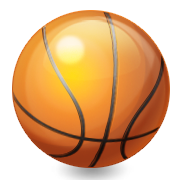 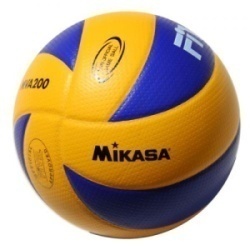 Актуальность дополнительной общеразвивающей программы физкультурно - спортивной направленности заключается в том, что в настоящее время наблюдается интерес подрастающего поколения к различным видам спорта, в то время как реализация программ данной направленности в системе дополнительного образования способствует физическому совершенствованию учащихся, приобщению их к здоровому образу жизни, воспитанию спортивного резерва нации. Педагогическая целесообразность. В настоящее время приоритетной задачей развития физкультурно-спортивного движения в нашей стране является максимальное вовлечение детей, подростков и молодежи в активные занятия физической культурой и спортом. Особой популярностью пользуются занятия массовыми видами спорта, в том числе, такими, как баскетбол и волейбол. Спортивные игры универсальны: систематические занятия  оказывают на организм занимающегося  всестороннее развитие, повышают общий уровень двигательной активности, совершенствуют функциональную деятельность организма, обеспечивая правильное физическое развитие. Спортивные игры - это не только средство физической подготовки, освоения технической и тактической стороной игры, но и повышения умственной работоспособности, снятия утомления учащихся, возникающего в ходе занятий по общеобразовательным дисциплинам.Новизна и оригинальность дополнительной образовательной  программы спортивного объединения  «Спортивные игры. Баскетбол, волейбол» в том, что:Во – первых, она учитывает специфику дополнительного образования и дает возможность заняться баскетболом и волейболом всем желающим. Группы формируются по гендерному признаку, но разноуровневые по возрасту и уровню физического развития. Это позволяет облегчить педагогу выбор средств, методов и форм обучения и воспитания, создать благоприятную образовательную среду. С другой стороны вступают в силу принцип педагогизации и взаимообучения, где каждый обучающийся может выполнять роль учителя, руководителя и наставника, тем самым, в процессе коммуникации актуализирует имеющиеся знания, осмысливает  их по – новому, воспринимает с другой точки зрения.Во – вторых, в программе особое  внимание уделяется  вопросу воспитания здорового образа жизни, всестороннего подхода к воспитанию гармоничного человека.В учебно-тренировочный процесс внедряются элементы технологии спортивно-ориентированного физического воспитания обучающихся и здоровьеформирующей технологии, соблюдаются принципы здоровьесберегающей педагогики и триединый принцип валеологии: формирование, сохранение и укрепление здоровья на основе всех позитивных факторов.В – третьих, основными формами организации образовательного процесса являются очные учебно – тренировочные занятия, но часть учебного материала можно вынести на дистанционные формы обучения. Например, темы из раздела «Основы знаний», «Общая и специальная физическая подготовка», «Тактическая подготовка».Дополнительная образовательная программа спортивного объединения «Спортивные игры. Баскетбол, волейбол»  имеет физкультурно-спортивную направленность.Пояснительная записка и дальнейшая программа объединения составлена на основе:  Федерального закона от 29.12.2012 № 273-ФЗ «Об образовании в Российской Федерации»  Федерального закона от 04.12.2007 N 329-ФЗ "О физической культуре и спорте в    Российской Федерации".Приказа Министерства просвещения РФ от 18.11.2018 № 196 «О порядке организации и осуществления деятельности по дополнительным общеобразовательным программам»Концепции развития дополнительного образования детей от 04.09.2014 № 1726;Письмом Минобрнауки России от 18.11.2015 № 09-3242. «Методические рекомендации по проектированию дополнительных общеразвивающих программ»;СанПин 2.4.3172-14: «Санитарно-эпидемиологические требования к устройству, содержанию и организации режима работы образовательных организаций дополнительного образования детей»;методических рекомендаций по проектированию дополнительных общеобразовательных общеразвивающих программ" Минобрнауки РФ № 09-3242 от 18.11.2015 г.	Целью программы является содействие гармоничному физическому развитию, всесторонней физической подготовке и укреплению здоровья, привитие потребности к систематическим занятиям физическими упражнениями, углублённое изучение баскетбола, волейбола, подготовку организаторов спортивно – массовой работы по волейболу и баскетболу.	Для  достижения поставленной цели определились задачи: Содействовать укреплению здоровья средствами физической культуры.Создать условия, способствующие повышению уровня физической подготовленности занимающихся. Обучить техническим приёмам и тактическим действиям игры в баскетбол и волейбол.Подготовить команду для участия в соревнованиях по данным видам спортивных игр.Дать практическое представление об организации и проведении соревнований по спортивным играм.Содействовать воспитанию волевых проявлений и  моральных качеств личности.В соответствии с поставленными задачами происходит распределение учебного времени по видам подготовки при планировании.	На протяжении всего срока реализации ДОП  удельный вес физической, технической и тактической подготовки меняется. 	Изучение баскетбола  осуществляется в первом полугодии: октябрь – декабрь, волейбола - январь-май. Такое распределение времени занятий продиктовано не только поставленным задачам, но и плану спортивных мероприятий Дома детского творчества и района. Программа объединения рассчитана на подростков 11-15лет.  В зависимости от контингента группы могут состоять только из мальчиков или только из девочек, или могут быть смешанными.Она предусматривает проведение теоретических и  практических учебно-тренировочных занятий, выполнение контрольных нормативов, участие в соревнованиях, организаторскую и судейскую деятельность по баскетболу и волейболу.	Дополнительная образовательная программа спортивного объединения «Спортивные игры» рассчитана на 3 года учебно – тренировочных занятий(3этапа обучения: 1 год-этап начальной подготовки 64 часа, 2год – учебно-тренировочный этап 128 час,3 год – этап спортивного совершенствования 128 час)К концу освоения ДОП  обучающиеся должны:Знатьтехнику безопасности при занятиях спортивными играми; правила личной гигиены спортсмена, методы  самоконтроля во время занятий;историю Российского баскетбола, волейбола, лучших игроков России;знать правила игры;профилактику травматизма на занятиях; основные этапы Олимпийского движения;правила организации и проведения соревнований.УметьВыполнять контрольные нормативы по общей и специальной физической подготовке;Уметь выполнять упражнения комплекса ГТО не ниже бронзового знака;Выполнять разнообразные стойки и способы передвижения и остановки баскетболиста, волейболиста,;Осуществлять различные способы владения мячом в баскетболе и волейболе;Играть в баскетбол и волейбол по официальным правилам;Владеть навыком толерантного общения друг с другом, 				противниками, судьями.Формы подведения итогов реализации дополнительной  программы:- Участие в соревнованиях по баскетболу и волейболу разного уровня (школьные соревнования, товарищеские встречи, районные соревнования);- Организация и проведения соревнований по баскетболу и волейболу.По итогам обучении за предыдущий год  могут вносится коррективы в частные цели и задачи на конкретный год обучения в зависимости от результатов соревновательной деятельности, уровня физической подготовленности, психологического комфорта в коллективе.Учебно-тематический план и  содержание по годам обучения.Этап начальной подготовки (1 год обучения)Цель:  формирование интереса к баскетболу и волейболу, как к спортивным играм и дополнительным занятиям физкультурой и спортом. Практическое знакомство с техникой и тактикой волейбола и баскетбола.Задачи: 	1. укрепление здоровья занимающихся.2. повышение уровня  физической подготовленности.3. развитие специальных физических качеств необходимых для   	      занятий баскетболом и волейболом4.обучение основным техническим элементам игры в баскетбол и волейбол.5. изучение упрощённых правил баскетбола  волейбола6. воспитание морально-волевых качеств личности:   	 	    	дисциплинированности, ответственности, 				целеустремленности др.Тематический план. Содержание программы 1 год обучения.Этап начальной подготовкиТеоретическая подготовка:	- влияние физических упражнений на организм;	- гигиена во время занятий; 	    - значение ОФП  и СФП для занимающихся;-способы самоконтроля.2. Физическая подготовка:	- ОРУ;	- бег (гладкий, челночный, скоростной, длинный, «рваный»);	-прыжки (на одной, на двух, с места в длину, в высоту, выпрыгивания на месте и с продвижением вперёд, в глубину, наскоки);	- подвижные игры.3. Техническая подготовка:	- техника передвижений (стойки, перемещения в стойке, остановки);	- владение мячомбаскетбол: жонглирование, ведение на месте и в движении с изменением направления, высоты отскока, скорости;ловля и передача мяча на месте и в движении;броски в кольцо с места, после ведения, после остановок, в движении	добивание мяча);	-техника защиты (выбивание и перехват);	- техника нападения (техника владения мячом); волейбол:передачи мяча (сверху двумя руками, с собственного подбрасывания, с набрасывания, в различных направлениях на месте и после перемещения, передачи в парах, тройках,  через сетку, отскочившего от стены, с низу двумя руками, на месте, с перемещением, приём после передачи с верху, с низу);подача мяча (нижняя прямая);	- техника защиты (перемещение, приём мяча);4 . Правила игры, судейство.	- изучение и применение правил волейбола и баскетбола;	- судейская практика (на  учебно- тренировочных занятиях), 5. Тактическая подготовка: баскетбол:	-индивидуальные действия  защитника,	- командные действия в защите (переключения от действий в нападении к действиям в защите, зонная защита);	- индивидуальные действия нападающего (выход на свободное место);	- групповые действия в нападении («передай мяч – выходи»);	- командные действия в нападении (командные действия по принципу выхода на свободное место, быстрый прорыв);	волейбол:	-индивидуальные действия защитника (выбор места при приёме подачи);	- индивидуальные действия нападающего (выбор места и способа отбивания мяча);	- групповые действия в нападении (взаимодействие игроков с зоной 3);	- командные действия в нападении (приём и первая передача в зону 3, игра со 2 передачи и игрока передней линии);6.Посещение соревнований по баскетболу	-районной спартакиады;	-товарищеских встреч;	7.Контрольные испытания	8. Контрольные игры и соревнования:- контрольные игры во время тренировочного процесса;- соревнования школьной спартакиады.-товарищеские встречи9. Посещение соревнований.- посещение соревнований школьной и районной спартакиады.К концу первого года обучения занимающиеся должны знать:	-о влиянии физических упражнений на организм;	-о правилах личной гигиены;	-о простых способах самоконтроля во время занятий физическими 		упражнениями;	-о правилах техники безопасности на занятиях;	-основные (упрощённые) правила баскетбола, волейбола.Должны уметь:         -  выполнять основные технические элементы баскетбола и волейбола;	-выполнять контрольные упражнения;	-играть в баскетбол и волейбол по упрощённым правилам;	-работать в команде и самостоятельно;	-уважительно относиться к соперникам и судьям.      								Основными формами работы с занимающимися на  1 этапе обучения являются:	-учебно- тренировочное занятие;   	-игра;	-беседа (разбор), рассказ, объяснение;	-просмотр фотографий, схем, видеоматериала, наглядного показа.	-соревнование;	-сдача нормативов.			Воспитывающая деятельность направлена на воспитание у занимающихся ответственности, взаимовыручки, товарищества.	Развивающая деятельность направлена на повышение уровня физической подготовленности занимающихся.Этап начальной спортивной специализации (2год обучения).Цель: развивать навыки техники и тактики игры в баскетбол и волейбол.   		Подготовить к участию в спортивных соревнованиях.Задачи:1. укрепление здоровья и содействие правильному физическому                     	                       развитию.2. Повышение уровня общей физической подготовленности и развитие 	    специальных качеств, необходимых для приобретения 	 игрового  навыка.3. Дальнейшее углублённое изучение техники и тактики игры в 	 	 	 	баскетбол и волейбол.4. Изучение основ судейства и организации соревнований по 				баскетболу и волейболу.5. Воспитание морально-волевых качеств: ответственности,  			       взаимовыручки, товарищества, взаимоуважения и др. 6. Содействовать воспитанию толерантности.                            Тематический план занятий 			Содержание программы 2 года обучения. 1.Теоретическая подготовка	-сведения о строении и функциях организма;	-влияние физических упражнений на организм;	-гигиена и врачебный контроль;	-техника безопасности;	-история баскетбола и волейбола;	-правила современных игр.2.Физическая подготовка:	-общеразвивающие упражнения с предметами и без предметов, на 			снарядах;	-бег гладкий, челночный, скоростной (20м,30м,60м,), на 					выносливость(длинный, «рваный»), кросс;	-подвижные и спортивные игры;	-прыжки: на одной, на двух ногах; с места в длину, выпрыгивание 			вверх; с разбега в длину, высоту, выпрыгивания вверх.3. Техническая подготовка баскетбол:	- техника передвижений (стойка баскетболиста, перемещения в стойке, остановки, повороты на месте);	- ведение мяча (на месте и в движении с изменением направления, высоты отскока, скорости);	- ловля и передача мяча на месте и в движении;	- броски в кольцо с места, после ведения, после остановок, в движении, добивание мяча);	-техника защиты (выбивание и перехват);	- техника нападения (техника владения мячом);волейбол:	- техника передвижений (стойка волейболиста, перемещение 				приставными шагами, двойной шаг вперёд, остановка шагом);-передачи мяча (сверху двумя руками, с собственного подбрасывания, с набрасывания, в различных направлениях на месте и после 			перемещения, передачи в парах, тройках, отбивание через сетку, 		отскочившего от стены, снизу двумя руками, на месте, с 				перемещением, приём после передачи с верху, снизу);	-подача мяча (нижняя прямая, верхняя прямая);	-нападающие удары (прямой);	- техника защиты (перемещение, приём мяча, блокирование);	-техника нападения (выбор места для выполнения 2 передачи, 				нападающий удар, выбор способа и места подачи) Тактическая подготовка баскетбол:	-индивидуальные действия  защитника (выбор места и способа противодействия нападающему, действия одного защитника против двух нападающих, противодействия при бросках в корзину, выбивание и перехват мяча);	- групповые действия в защите (взаимодействие двух игроков - подстраховка, проскальзывание);	- командные действия в защите (переключения от действий в нападении к действиям в защите, плотная личная защита, зонная защита);	- индивидуальные действия нападающего (выход на свободное место, ситуативное нападение, быстрый прорыв);	- групповые действия в нападении (переключение, заслоны);	- командные действия в нападении (командные действия по принципу выхода на свободное место, быстрый прорыв);	волейбол:	-индивидуальные действия защитника (выбор места при приёме подачи, блокирование, страховка);	- групповые действия в защите (взаимодействие игроков по горизонтали, по вертикали);	- командные действия в защите (расположение «углом вперёд», приём подач);	- индивидуальные действия нападающего (выбор места и способа отбивания мяча, выбор места для нападающего удара, выбор подачи);	- групповые действия в нападении (взаимодействие игроков с зоной 3);	- командные действия в нападении (приём и первая передача в зону 3, игра со 2 передачи игрока передней линии);4 . Организация судейства.	-изучение и применение правил волейбола и баскетбола;	- судейская практика (на  учебно- тренировочных занятиях, на соревнованиях школьной спартакиады, товарищеских встречах).5.Контрольные игры и соревнования	-контрольные игры по тактике индивидуальных и групповых действий.	-соревнования  школьной, районной спартакиады, товарищеские 			встречи, областной турнир «кэс - баскет»6.Контрольные испытания7.Посещение соревнований:	- областной спартакиады, 	-просмотр видео записей.К  концу 2 этапа обучения, занимающиеся должны знать:	-о влиянии физических упражнений на организм занимающихся;	- признаки утомления и переутомления;	- правила техники безопасности во время занятий баскетболом;	- правила игры в баскетбол;	-о значении разминки во время занятий баскетболом.Должны уметь:	- определять ч.с.с.;	-играть в баскетбол по правилам;	-судить учебные  игры,	-выполнять основные технические элементы, тактические приемы;	-выполнять свою роль в команде во время игры;	-уважительно относится к соперникам и судьям.	-понимать партнёров по команде, уважать их мнение и уметь         	 	высказывать своё.Этап спортивного совершенствования (3 год обучения).Цель: совершенствовать навыки игры в баскетбол и волейбол.	Формировать навыки организации и судейства соревнований.Задачи: 	1 достижение высокого уровня физической подготовленности.	2 Углублённое изучение и совершенствование техники и тактики игры в баскетбол  и волейбол.	3 Закрепление игрового  и соревновательного навыка.	4 Закрепление навыка организации и проведения			 			учебно-тренировочных занятий и соревнований.	5 Воспитание морально-волевых качеств и сплочённости команды.6. Содействие проявлению высоких морально-волевых качеств     личности: доброта и уважение к людям, сострадание и настойчивости, товарищества, целеустремлённости и др.На этапе спортивного совершенствования, на фоне уменьшения  объёма физической подготовки увеличивается объём игровой, соревновательной  и судейской деятельности.			Тематический план занятий 3 года обучения Содержание программы 3 года обучения.1.Теоретическая подготовка:	- влияние физических упражнений на организм занимающихся;	- правила личной гигиены  во время занятий физическими 	упражнениями;	- самоконтроль на занятиях;	-профилактика травм на занятиях;	- основы правил оказания первой медицинской помощи при 	спортивных травмах.-Организация самостоятельных занятий-достижения российский баскетболистов и волейболистов на мировом уровне2. Физическая подготовка:	- ОРУ с предметами и без предметов, на снарядах.	- бег:  на выносливость («гладкий», «рваный»), скоростной (30м., 60м., 	100м), челночный бег (3*10м., 5*10м. 10*10м), кросс по пересечённой 	местности.	-прыжки: в длину с места и с разбега, многоскоки, тройной; 	в высоту толчком двух ног с места, толчком одной с разбега; 	в глубину одиночные и серией.	- подвижные и спортивные игры.	-силовая подготовка: ОРУ с отягощением, специальные упражнения с 	отягощением, упражнения на тренажёрах.3. Техническая подготовка баскетбол:	- техника передвижений (стойка баскетболиста, перемещения в стойке, остановки, повороты на месте);	- ведение мяча (на месте и в движении с изменением направления, высоты отскока, скорости);	- ловля и передача мяча на месте и в движении, передачи мяча из рук в руки, ловля мяча летящего сзади, высоколетящего мяча, катящегося по полу.	- броски в кольцо с места, после ведения, после остановок, в движении, добивание мяча);	-техника защиты (выбивание и перехват);-техника нападения (владение мячом) волейбол:	- техника передвижений (стойка волейболиста, перемещение приставными шагами, двойной шаг вперёд, остановка шагом);-передачи мяча (сверху двумя руками, с собственного подбрасывания, с набрасывания, в различных направлениях на месте и после перемещения, передачи в парах, тройках, через сетку, отскочившего от стены, снизу двумя руками, на месте, с перемещением, приём после передачи с верху, снизу);	-подача мяча (нижняя прямая, верхняя прямая, силовая подача);	-нападающие удары;	- техника защиты (перемещение, приём мяча, блокирование);	-техника нападения (выбор места для выполнения 2 передачи, нападающий удар, выбор способа и места подачи)    Тактическая подготовка  баскетбол:	-индивидуальные действия  защитника (выбор места и способа противодействия нападающему, действия одного защитника против двух нападающих, противодействия при бросках в корзину, выбивание и перехват мяча);	- групповые действия в защите (взаимодействие двух игроков - подстраховка, проскальзывание, переключение);	- командные действия в защите (переключения от действий в нападении к действиям в защите, плотная личная защита, зонная защита);	- индивидуальные действия нападающего (выход на свободное место, ситуативное нападение, быстрый прорыв);	- групповые действия в нападении (переключение, заслоны); 			- командные действия в нападении (командные действия по принципу выхода на свободное место, быстрый прорыв);волейбол:	-индивидуальные действия защитника (выбор места при приёме подачи, блокирование, страховка);	- групповые действия в защите (взаимодействие игроков по горизонтали, по вертикали);	- командные действия в защите (расположение «углом вперёд», приём подач);	- индивидуальные действия нападающего (выбор места и способа отбивания мяча, выбор места для нападающего удара, выбор подачи);	- групповые действия в нападении (взаимодействие игроков с зоной 3);	- командные действия в нападении (приём и первая передача в зону 3, игра со 2 передачи и игрока передней линии);4. Судейская практика:	-учебно-тренировочных игр;	- организация и проведение школьных соревнований по баскетболу и 		волейболу.	- судейство товарищеских встреч.5. Контрольные игры и соревнования: 	- контрольные игры внутри группы;	- товарищеские встречи,	- соревнования школьной спартакиады,	-соревнования районной спартакиады.6. Контрольные испытания: 7. Посещение соревнований:	- посещение городских соревнований среди школьников	- посещение соревнований по баскетболу и волейболу среди учащихся 		СУЗов и ВУЗов.	- просмотр соревнований чемпионата России по баскетболу и 				волейболу,Методическое обеспечение.Методы и формы обученияДля повышения интереса занимающихся к занятиям  и более успешного решения образовательных, воспитательных и оздоровительных задач  применяются разнообразные формы и методы проведения этих занятий. Словесные методы:объяснение,рассказ, замечание, команды, указания.Наглядные методы: показ , демонстрация, просмотр видео материаловПрактические методы: метод упражнений (в целом и по частям) игровой; соревновательный, круговой тренировки.Игровой и соревновательный методы применяются после того, как у учащихся образовались некоторые навыки игры.Для  достижения поставленной цели применяются различные методы организации занимающихся на занятиях: фронтальный, поточный, групповой, игровой, соревновательный, метод групповой тренировки.Методы педагогического контроля:педагогическое наблюдение. (используется в процессе занятий и соревнований. В поле зрения педагога - поведение обучающихся, активность, эмоциональное состояние, дисциплина выполнения ими упражнений и заданий, а также то, как они переносят тренировочные и соревновательные нагрузки);объективная и экспертная (субъективная) оценка результатов обучения и соревнований (осуществляется с помощью системы контрольных упражнений по видам подготовки и системы контрольных заданий по технико-тактическим показателям в соревнованиях);беседы, опрос, проверка, зачет, изучение поведения занимающихся в быту, в учебе;

К основным принципам обучения относятся:  принцип сознательности и активности при обучении навыкам игры в баскетбол и волейбол подразумевает:- осмысление и понимание занимающимися сущности и сложной структуры изучаемого технического приема и тактического действия;- самоанализ качества решения двигательной задачи с последующей корректировкой своих действий при их повторном произведении;- принцип наглядности предполагает создание у обучающихся четкого представления об изучаемом материале на различных этапах его освоения. Кроме традиционного объяснения и показа упражнений, учитель пользуется видеороликами с идеальной техникой современных баскетболистов, видеосъёмками соревнований и плакатами.принцип доступности и индивидуализации основывается на предварительной оценке уровня подготовленности и индивидуальных возможностей обучающихся.Подбор и конструирование тренировочных и игровых упражнений, требующих взаимодействия занимающихся в пространстве и времени, также должны базироваться на учете достигнутого уровня развития физического, технического и тактического потенциала.принцип постепенности органически связан с предыдущим принципом и формируется в виде методологического правила от простого - к сложному, от легкого – к трудномупринцип систематичности и последовательности требует четкого планирования и регулярности в обучении. Все перечисленные принципы обучения тесно переплетаются в практической деятельности.В программе используются технологии: информационно-коммуникативные технологии – умение получать информацию из разных источников, пользоваться ею и создавать самостоятельно, просмотр и анализ собственных игр (снятых на видео): где проходит разбор технико-тактической подготовки команды, а также действия игрока в той или иной игровой ситуации; видеоролики с показом идеальной техники владения мячом ведущих современных спортсменов-баскетболистов; использование компьютера компенсирует недостаток наглядных пособий для занятий баскетболом и волейболом. здоровьесберегающие технологии- соблюдение санитарно-гигиенических норм(световой режим, чистота, тепловой режим, правила техники безопасности), построение занятий с учётом индивидуальных особенностей занимающихся, смена видов деятельности, соблюдение нагрузки и отдыха обучающихся, создание благоприятного психологического климата, создание ситуации успеха, профилактика стрессовых состояний.технологии сотрудничества - предполагает создание на занятии комфортных условий для детей и учителя. Базируется на индивидуальном подходе, систематическом самоанализе своих достижений и поиска путей для самокоррекции. технологии уровневой дифференциации – проведение занятий с учётом уровня состояния здоровья (подготовительная, основная группа),  физического развития и физической подготовленности. игровые технологии – способствуют развитию познавательной активности обучающихся, повышения мотивации к систематическим занятиям баскетболом, созданием командного духа в коллективе, повышение благоприятного эмоционального фона занятий, преодоления скованности и боязни у обучающихся в принятии решения в игровых ситуациях. (эстафеты, подвижные игры, товарищеские встречи, соревнования).групповые технологии – отработка определённых схем взаимодействия в группах,Технические средства обучения:ноутбук;мультимедиа проектор;экран;Техническое оснащение:Щиты с кольцами				          2 штукиСтойки 					          2 штукиКонусы                                   		          10 штукГимнастическая стенка			          4 пролётаГимнастические скамейки			          5штукиГимнастический трамплин			          1 штукаСкакалки                				          15 штукМячи набивные				          5 штукМячи баскетбольные			          15 штукМячи волейбольные				          15 штукМячи теннисные  				          15 штукСетка волейбольная				          1 штукаСтойки волейбольные			          2 штукиМяч на амортизаторе			          1 штукаРулетка					          1 штукаНасос						          1 штукаСекундомер					          1 штукаЛестница координационная (5 м.)		          2 штукиМаты гимнастические                                           10 штук	            Табло                                                                       1 штукаТумбы для прыжков                                               2 штукиИспользуемая литератураЛитература для учителя:Баландин, Г. А. Урок физкультуры в современной школе / Г. А. Баландин, Н. Н. Назарова, Т. Н. Казакова. - М.: Советский спорт, 2002.Ковалько, В. И. Индивидуальная тренировка / В. И. Ковалько. - М.: Советский спорт, 1960.Коузи, Б. Баскетбол. Концепции и анализ / Б. Коузи, Ф. Пауэр. - М.: ФиС, 1975.Кузнецов, В. С. Упражнения и игры с мячами / В. С. Кузнецов, Г. А. Колодницкий. - М.: Изд-во НЦ ЭНАС, 2002.Журнал «Спорт в школе»Программы для внешкольных учреждений и общеобразовательных    школ.  Спортивные кружки и секции. М., Просвещение 1986.Юный баскетболист. 	Под ред. Е. р. Яхонтова. М., «ФиС». 1987Энциклопедия баскетболиста.	 В. Н. Чистополов, С.В. Чистополов,  В. С. Богатырёв. Киров 1998Волейбол. 	Под ред. А.Г. Айриянца. М . 1976.Тактическая подготовка волейболистов. Ю. Д. Железняк.        Смоленск. 1975 Программа физического воспитания учащихся 1-11 классов, основанная на одном из видов спорта (баскетбол).Литература для учащихся:Литвинов Е. Н. Физкультура! Физкультура! / Е. Н. Литвинов, Г. И. Погадаев. - М.: Просвещение. 1999.Мейксон Г. Б. Физическая культура для 5-7 классов / Г. Б. Мейксон, Л. Е. Любомирский Л. Б. Кофман В. И. Лях. - М.: Просвещение, 1998.Станислав Махов. Волейбол. © Межрегиональная Академия безопасности и выживания, 2016.Васильев А.В. Путь к мечте. 2017Лазенби Р.Майкл Джордан. Его Воздушество. 2017Интернет ресурсы:https://sportyfi.ru/basketbol/obuchenie/https://vse-kursy.com/read/539-uroki-basketbola-onlain-dlya-nachinayuschih.htmlhttps://yandex.ru/video/preview/?filmId=436284217052329235&from=tabbar&parent-reqid=1592772341470203-1451648213758580777900303-production-app-host-man-web-yp-335&text=Обучению+баскетболуhttps://russiabasket.ru/Files/Documents/Официальные%20Правила%20Баскетбола%202018.pdfhttp://www.fivb.org/EN/Refereeing-Rules/documents/FIVB-Volleyball_Rules_2017-2020-RU-v01.pdfhttps://moluch.ru/archive/238/55280/https://vse-kursy.com/read/538-uroki-voleibola-besplatnye-video.htmlhttps://www.youtube.com/watch?v=3pOQRi6YT0U                                                                                                                                                    Приложение 1Оценочные материалы.Контрольные испытания ОФПКонтрольные испытании по видамБаскетбол.	Волейбол:№Наименование темы                          Количество часов                          Количество часов                          Количество часов№Наименование темывсеготеорияпрактика1.Основы знаний.теоретическая подготовка.22-2.физическая подготовка301293.Техническая и тактическая подготовка 202184.организация судейства2115.контрольные игры и соревнования446.контрольные испытания2-27.посещение соревнований4-4           Итого:64658№Наименование темы                          Количество часов                          Количество часов                          Количество часов№Наименование темывсеготеорияпрактика1.теоретическая подготовка44-2.физическая подготовка492573.Техническая и тактическая подготовка 524484.организация судейства6155.контрольные игры и соревнования886.контрольные испытания3-37.посещение соревнований6-6           Итого:12813115№№Наименование темыКоличество часовКоличество часовКоличество часов№№Наименование темывсеготеорияпрактика1.теоретическая подготовкатеоретическая подготовка442.физическая подготовкафизическая подготовка301293.техническая и тактическая подготовкатехническая и тактическая подготовка533504.судейская практикасудейская практика121115.контрольные игры и соревнованияконтрольные игры и соревнования15156.контрольные испытанияконтрольные испытания447.посещение соревнований.посещение соревнований.1010         Итого:         Итого:1289119возрастВиды испытанийВиды испытанийВиды испытанийВиды испытанийВиды испытанийВиды испытанийвозрастЧелн. бег 3*10Прыж. в дл. с местаВысота подскока(с места толчком двух/ с разбега толчком одной)Прыжки через скакалке раз  за 1 мин.( на двух  ногах)отжиманияПоднимание туловища из положения лёжа (за 1мин)   118.5200321002540   128.3205341102743   13 8.3210351202945   148.0220371303047   15   8.0225391403047возрастВиды упражненийВиды упражненийВиды упражненийВиды упражненийВиды упражненийвозрастЧелн. бег с ведением ( 3*10)Штрафные броски(из 10) Броски после ведения ( из 5 бросков) Броски с точек (из 15)3-х  очковые броски (из 5 с разных позиций)   1110.03360   129.94381   13 9.754101   149.555102   15   9.365113возрастВиды упражненийВиды упражненийВиды упражненийВиды упражненийвозрастподачаПередачи у стены  (из 10)Приём с подачи и передачаВерхняя передача на точность    113834    123834    134844    144945    155955